บันทึกข้อความ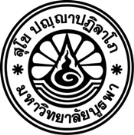 ส่วนงาน   คณะการแพทย์แผนไทยอภัยภูเบศร   สำนักงานจัดการศึกษา    โทร.  ๒๖๓๐ที่    ศธ ๖๒๐๔.๑/				 วันที่                    พ.ศ.เรื่อง    ขอประเมินผลการสอนเพื่อพิจารณาขอตำแหน่งทางวิชาการเรียน	คณบดีคณะการแพทย์แผนไทยอภัยภูเบศร 	ด้วยข้าพเจ้า (นาง/นาย/นางสาว) ..................................................ตำแหน่ง ....................................สังกัดสำนักงานจัดการศึกษา คณะการแพทย์แผนไทยอภัยภูเบศร เลขประจำตำแหน่ง..................................บรรจุเมื่อวันที่ ........................................... สำเร็จการศึกษาระดับปริญญา...............หรือเทียบเท่า และปฏิบัติงานในตำแหน่งอาจารย์ประจำมาแล้วไม่น้อยกว่า ............ ปี โดยมีคุณสมบัติทั่วไป ตามข้อบังคับมหาวิทยาลัยบูรพาว่าด้วยตำแหน่งทางวิชาการ พ.ศ. ๒๕๕๖ ดังนี้	 เป็นพนักงานมหาวิทยาลัยเต็มเวลา ตำแหน่งอาจารย์ และผ่านการทดลองการปฏิบัติงานแล้ว	  มีผลการปฏิบัติงานเป็นไปตามมาตรฐานภาระงานทางวิชาการสำหรับคณาจารย์ตามข้อบังคับ	มหาวิทยาลัยบูรพา ว่าด้วยมาตรฐานภาระงานทางวิชาการของคณาจารย์ พ.ศ. 2553 และที่แก้ไข	เพิ่มเติม นับตั้งแต่มีประกาศใช้ข้อบังคับมหาวิทยาลัยบูรพา ว่าด้วยมาตรฐานภาระงานทางวิชาการของ	คณาจารย์ พ.ศ. 2553 และที่แก้ไขเพิ่มเติม 	ในการนี้ ข้าพเจ้าขอเสนอเอกสารที่ใช้ประเมินผลการสอนที่ได้ใช้ประกอบการสอนในหลักสูตรของมหาวิทยาลัยมาแล้วอย่างน้อย ๑ ภาคการศึกษาตามภาระงานสอนทุกชั่วโมงหรือทุกคาบ และขอรับรองว่าข้อมูลเป็นความจริงทุกประการและมิได้ลอกเลียนผลงาน พร้อมหนังสือฉบับนี้ได้แนบแบบเสนอเอกสารที่ใช้ประเมินการสอนมหาวิทยาลัย ตามเอกสารแนบท้าย ดังนี้แบบ ม.บ.ส. ๐๑-๕๖ จำนวน ๓ ฉบับเอกสารประกอบการสอน จำนวน ๓ ฉบับ (ไม่ต้องเย็บเล่ม)	จึงเรียนมาเพื่อโปรดพิจารณาดำเนินการในส่วนที่เกี่ยวข้องต่อไป            				             ผู้ขอ        (                                                )   						ตำแหน่ง ความเห็นคณบดี....................................................................................................................................................................................................................................................................................................................................................................................................................................................................................................						            (นายแพทย์วิชาญ  เกิดวิชัย)							คณบดีคณะการแพทย์แผนไทยอภัยภูเบศรแบบเสนอเอกสารที่ใช้ประเมินผลการสอน มหาวิทยาลัยบูรพา (ม.บ.ส. ๐๑-๕๖)ข้าพเจ้า ............................................................................................................................................................... สังกัด .................................................................................................................................................................... ขอเสนอเอกสารที่ใช้ประเมินผลการสอนที่ใช้ในหลักสูตรของมหาวิทยาลัยบูรพาเพื่อขอแต่งตั้งให้ดำรงตำแหน่ง ............................................................................................................................................................................. สาขาวิชา ................................................................................................................................................... ดังนี้ 	๑. เอกสารแผนการเรียนการสอน (ทุกชั่วโมงและทุกคาบที่ผู้ขอแต่งตั้งเป็นผู้สอน) หมายเลข ผส ๑ เรื่อง ....................................................................................................................................... การเรียนการสอนรายวิชา .................................................................................. รหัส ......................................... สำหรับนิสิตหลักสูตร ......................................................................................... ชั้นปีที่ ..................................... ใช้ในภาคการศึกษา .................................................. ปีการศึกษา ............................................................... หมายเลข ผส ๒ เรื่อง ....................................................................................................................................... การเรียนการสอนรายวิชา .................................................................................. รหัส ......................................... สำหรับนิสิตหลักสูตร ......................................................................................... ชั้นปีที่ ..................................... ใช้ในภาคการศึกษา .................................................. ปีการศึกษา ................................................................ 	๒.  เอกสารประกอบการสอน 	 เอกสารคำสอน หมายเลข อส ๑ เรื่อง ....................................................................................................................................... รายวิชา .................................................................................. รหัส ......................................... สำหรับนิสิตหลักสูตร ......................................................................................... ชั้นปีที่ ..................................... ใช้ในภาคการศึกษา .................................................. ปีการศึกษา .............................................................. เมื่อวันที่ ......... เดือน ............................. พ.ศ. ............... เวลา ............น. ถึง ..........น. จำนวน .......... ชั่วโมง ผู้ร่วมเขียน ......................................................................สัดส่วนผลงานร้อยละ ............ หมายเลข อส ๒ เรื่อง ....................................................................................................................................... การเรียนการสอนรายวิชา .................................................................................. รหัส ......................................... สำหรับนิสิตหลักสูตร ......................................................................................... ชั้นปีที่ ..................................... ใช้ในภาคการศึกษา .................................................. ปีการศึกษา ............................................................... เมื่อวันที่ ......... เดือน ............................. พ.ศ. ............... เวลา ............น. ถึง ..........น. จำนวน .......... ชั่วโมง ผู้ร่วมเขียน ......................................................................สัดส่วนผลงานร้อยละ ............ ขอรับรองว่าเป็นความจริงและข้าพเจ้ามิได้มีการลอกเลียนผลงาน 				ลงนาม ........................................................................... 							(........................................................................) 							วันที่ ....... เดือน .......................... พ.ศ. ............ หมายเหตุ ให้เสนอต่อผู้บังคับบัญชาชั้นต้นเอกสารแนบทายข้อบังคับมหาวิทยาลัยบูรพา ว่าด้วยตำแหน่งทางวิชาการ พ.ศ. ๒๕๕๖คํานิยาม เอกสารที่ใช้ประเมนผลการสอน การลอกเลียนผลงาน เกณฑ์การประเมินผลการสอน วิธีการ  ประเมินผลการสอน แบบการเสนอเอกสารที่ใช้ประเมินผลการสอน และแบบการประเมินผลการสอน ข้อ ๑ คํานิยาม 	“การสอน” หมายความว่า การจัดการให้นิสิิตเกิดการเรียนรู้ ได้แก่ งานสอนภาคบรรยาย งานสอน ภาคปฏิบัติ งานควบคุมภาคสนาม งานควบคุมหรือที่ปรึกษาโครงงาน งานควบคุมหรือที่ปรึกษาวิทยานิพนธ์และ หรือดุษฏีนิพนธ์ งานควบคุมหรือที่ปรึกษาการศึกษาค้นคว้าด้วยตนเอง หรืองานลักษณะอื่นของรายวิชาที่กําหนดไว้ในหลักสูตรของมหาวิทยาลัย 	“เอกสารที่ใช้ประเมินผลการสอน” หมายความว่า เอกสารประกอบการสอน เอกสารคําสอน ที่ผู้ขอ แต่งตั้งเป็นผู้สอน หรือมีส่วนร่วมในการสอน ตามหลักสูตรของมหาวิทยาลัย และผู้ขอแต่งตั้งเป็นผู้จัดทำหรือทําร่วมกับผู้อื่น ทั้งนี้ต้องมิใช่การลอกเลียนผลงาน 	“เอกสารประกอบการสอน” หมายความว่า เอกสารที่ได้ใช้้ประกอบการสอนรายวิชาใดวิชาหนึ่งหรือส่วนหนึ่งของรายวิชาตามหลักสูตรของมหาวิทยาลัย ที่สะท้อนให้เห็น เนื้อหาวิชาที่ทันสมัย ถูกต้อง และวิธีการจัดประสบการณ์การเรียนรู้และการประเมินผลสัมฤทธิ์ผู้เรียนอย่างเป็นระบบ ประกอบด้วยเอกสารแผนการเรียน การสอน และเอกสารเนื้อหาวิชา โดยมีการตีพิมพ์หรือถ่ายสําเนาเย็บเล่ม และผู้ขอแต่งตั้งเป็นผู้เขียนหรือเขียน ร่วมกับผู้อื่น ทั้งนี้ต้องมิใช่การลอกเลียนผลงาน จัดเป็นเครื่องมือสำคัญของผู้สอนในการใช้ประกอบการสอน 	“เอกสารคําสอน” หมายความว่า เอกสารคําบรรยายที่ได้ใช้สอนรายวิชาใดวิชาหนึ่งหรือส่วนหนึ่งของ รายวิชาตามหลักสูตรของมหาวิทยาลัยที่สะท้อนให้เห็นเนื้อหาวิชาที่ทันสมัย ถูกต้อง และวิธีการจัดประสบการณ์ การเรียนรู้และการประเมินผลสัมฤทธิ์ผู้เรียนอย่างเป็นระบบ ประกอบด้วยเอกสารแผนการเรียนการสอน และ เอกสารเนื้อหาวิชามีความสมบูรณ์กว่าเอกสารประกอบการสอน และมีสิ่งต่างๆ ดังต่อไปนี้เพิ่มขึ้น เช่น รายชื่อ บทความหรือหนังสืออ่านประกอบ บทเรียบเรียงคัดย่อเอกสารที่เกี่ยวเนื่อง แผนภูมิ (chart) แถบเสียง (tape) หรือภาพเลื่อน (slide) ตัวอย่างหรือกรณีศึกษาที่ใช้ประกอบการอธิบาย ภาพ แบบฝึกปฏิบัติ รวมทั้งการอ้างอิง เพื่อขยายความที่มาของสาระและข้อมูล และบรรณานุกรมที่ทันสมัย โดยมีการตีพิมพ์หรือถ่ายสําเนาเย็บเล่ม และผู้ขอแต่งตั้งเป็นผู้เขียนหรือเขียนร่วมกับผู้อื่น ทั้งนี้ต้องมิใช่การลอกเลียนผลงาน จัดเป็นเครื่องมือสําคัญของนิสิตที่นําไปศึกษาด้วยตนเองหรือศึกษาเพิ่มเติมขึ้นจากการเรียนในวิชานั้นๆ  	“เอกสารแผนการเรียนการสอน” หมายความว่า เอกสารประจําชั่วโมงหรือคาบ ในหลักสูตรของ มหาวิทยาลัย ที่แสดงถึงการวางแผนในการจัดการเรียนรู้แก่นิสิตและการสอนของอาจารย์ อย่างเป็นระบบ ประกอบด้วยวัตถุุประสงค์ของการเรียนรู้ในชั่วโมงนั้นหรือคาบนั้น ประสบการณ์การเรียนรู้ที่ผู้สอนเป็นผู้จัด และ การประเมินผลสัมฤทธิ์ของนิสิิตที่สอดคล้องกับหลักสูตรและรายวิชา 	“การลอกเลียนผลงาน” หมายความว่า การนําผลงานของผู้อื่นมาอ้างว่าเป็นผลงานของตนเอง หรือ การลอกเลียน การคัดลอก ผลงานของผู้อื่น แม้แต่บางส่วน มาเป็นผลงานของตนเองโดยมิได้รับอนุญาตจาก เจ้าของผลงานนั้นหรือมิได้มีการอ้างอิงตามหลักวิชาการและหลักจริยธรรม และการกระทำใดใดอันเป็นการ ละเมิดทรัพย์สินทางปัญญาของผู้อื่นอันกฎหมายระบุว่าเป็นความผิด	ข้อ ๓ รูปแบบและการเผยแพร่ เอกสารประกอบการสอน อาจเป็นเอกสารที่จัดทําเป็นรูปเล่ม หรือถ่ายสําเนาเย็บเล่ม หรือจัดทําด้วยสื่อ อื่นๆ ที่ได้รับการตรวจสอบถึงความถูกต้องและความเหมาะสมจากภาควิชาหรือสาขาวิชา และได้ใช้ประกอบการ สอนมาแล้ว เอกสารคําสอน ต้องได้รับการจัดทําเป็นรูปเล่มด้วยการพิมพ์หรือถ่ายสําเนาเย็บเล่ม หรือจัดทําด้วยสื่อ อื่นๆ ที่ได้รบการตรวจสอบถึงความถูกต้องและความเหมาะสมจากภาควิชาหรือสาขาวิชา และได้ใช้ เป็น “คําสอน” ให้แก่นิสิิตในรายวิชานั้นๆมาแล้ว เอกสารแผนการเรียนการสอน เป็นเอกสารที่อาจารย์ผู้สอนคนเดียวหรือหลายคนสร้างขึ้นเพื่อใช้เป็น กรอบและแนวทางในการจัดการเรียนการสอนประจําชั่วโมงหนึ่งชั่วโมงใดหรือคาบหนึ่งคาบใด ประกอบด้วยหัวข้อ และสาระ ดังนี้ 	ชื่อเรื่องที่สอนในชั่วโมงนั้นหรอคาบเวลานั้น 	ภาคการศึกษา ปีการศึกษา ที่ใช้จัดการเรียนการสอน 	ชื่ออาจารย์ผู้สอน วุฒิการศึกษา ตําแหน่งทางวิชาการ และช่องทางการติดต่อ	ชื่อรายวิชาและรหัส 	ชื่อหลักสูตร 	วันเดือนปีและ เวลา ที่สอน 	วัตถุประสงค์การศึกษา(วัตถุประสงค์เชิงพฤติกรรม) ของเรื่องที่สอนใน ชั่วโมงนั้นหรอคาบเวลานั้น 	เนื้อหาของเรื่องที่สอน โดยสังเขป 	วิธีการจัดประสบการณ์การเรียนรู้ 	สื่อการเรียนรู้ 	โสตทัศนูปกรณ์ 	การประเมินผลการเรียนรู้ ได้แก่ เกณฑ์และวิธีวัดผล และตัดสินผล 	วันเดือนปีที่แก้ไขปรับปรุง (หากมี)